Gorsline Family BursaryDESCRIPTION The Gorsline Family Bursary was endowed by Jim and Barb Gorsline of Quesnel BC with the goal of assisting a local student who faces financial hardship that creates a barrier to an education and career. The Gorsline Family Bursary will be awarded to a deserving student, enabling him or her to complete a post-secondary education program that would result in the improvement of their employment/career opportunities and leading to greater personal independence. The Gorsline Family Bursary will be awarded based on financial need, to a deserving student who has demonstrated determination despite adversity in their lives.Application Deadline: April 30, successful recipients notified in June. 2021 Value: $4000To be eligible to apply applicants must:  Be in your Grade 12-year, plan or be attending post-secondary school or be returning to postsecondary as a mature student  Be registered or planning to register in an accredited school  Demonstrate financial need  Be a resident of Quesnel and surrounding area Ownership: The applications will become the property of the Quesnel Community Foundation. Administration: The GORSLINE FAMILY BURSARY is administered by the Quesnel Community Foundation. The Foundation reserves the right to not make an Award in the event of receiving no qualified applications.Successful applicants may be interviewed by members of the selection committee and have the award presented publicly. Applications with special circumstances will be held in confidence or, upon request, be destroyed. Completed and signed applications can be submitted: By mail to Quesnel Community Foundation, Box 4158, Quesnel, BC V2J 3J2; By e-mail to: quesnelcommunityfoundation@gmail.com You must include your parents/guardian contribution in the budget if you are financially dependent on your parents as per Student Aid BC guidelines. Parent/guardian contribution is NOT needed if one of the following questions is answered “YES”: 	Are you married? 	YES NO 	Do you have dependent children? 	YES NO 	Have you been out of high school 48 months? 	YES NO 	Have you been Employed for 24 consecutive months? 	YES NO   APPLICANT IDENTIFICATION   APPLICANT IDENTIFICATION   APPLICANT IDENTIFICATION Name Surname (Family Name) 	First Name Surname (Family Name) 	First Name Address Street Address or PO Box Street Address or PO Box Address City/Town 	Province City/Town 	Province Postal Code If not currently a resident, when did you live in Quesnel?	From:If not currently a resident, when did you live in Quesnel?	From:To:  Telephone Email Address  EDUCATION-COMPLETED or IN PROGRESS  EDUCATION-COMPLETED or IN PROGRESS  EDUCATION-COMPLETED or IN PROGRESS Secondary Education High School Attending or Attended: Secondary Education Graduation Date  Post-Secondary    EducationSchool Attending or Attended  Post-Secondary    EducationProgram of Study  Post-Secondary    EducationStart Date  POST SECONDARY SCHOOL YOU PLAN TO ATTEND  POST SECONDARY SCHOOL YOU PLAN TO ATTEND  POST SECONDARY SCHOOL YOU PLAN TO ATTEND Name of Institution Institution Address Program of Study Intended Start Date How many years is the  Program? Attendance? 	Full Time  	 Part Time 	Full Time  	 Part Time REQUIREMENT CHECKLIST REQUIREMENT CHECKLIST REQUIREMENT CHECKLIST REQUIREMENT CHECKLIST Two letters of reference or recommendation sent directly to Quesnel Community Foundation or in a sealed envelope with the application Budget for upcoming school year (template attached) Transcripts from past and current schools Personal Resume Letter telling about your community and school involvement and educational, career and personal goals. You may be required to do an interview.If you are the recipient, a copy of acceptance letter or proof of enrolment from school is required Two letters of reference or recommendation sent directly to Quesnel Community Foundation or in a sealed envelope with the application Budget for upcoming school year (template attached) Transcripts from past and current schools Personal Resume Letter telling about your community and school involvement and educational, career and personal goals. You may be required to do an interview.If you are the recipient, a copy of acceptance letter or proof of enrolment from school is required Two letters of reference or recommendation sent directly to Quesnel Community Foundation or in a sealed envelope with the application Budget for upcoming school year (template attached) Transcripts from past and current schools Personal Resume Letter telling about your community and school involvement and educational, career and personal goals. You may be required to do an interview.If you are the recipient, a copy of acceptance letter or proof of enrolment from school is required Two letters of reference or recommendation sent directly to Quesnel Community Foundation or in a sealed envelope with the application Budget for upcoming school year (template attached) Transcripts from past and current schools Personal Resume Letter telling about your community and school involvement and educational, career and personal goals. You may be required to do an interview.If you are the recipient, a copy of acceptance letter or proof of enrolment from school is required   DECLARATION   DECLARATION   DECLARATION   DECLARATION  I confirm that the information contained in this application and the accompanying documents is true, accurate and complete. I have fully disclosed all financial information to the best of my ability. 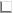 I understand the information contained in this application will be shared solely with the members of the Quesnel Community Foundation Bursary Selection Committee  I confirm that the information contained in this application and the accompanying documents is true, accurate and complete. I have fully disclosed all financial information to the best of my ability. I understand the information contained in this application will be shared solely with the members of the Quesnel Community Foundation Bursary Selection Committee  I confirm that the information contained in this application and the accompanying documents is true, accurate and complete. I have fully disclosed all financial information to the best of my ability. I understand the information contained in this application will be shared solely with the members of the Quesnel Community Foundation Bursary Selection Committee  I confirm that the information contained in this application and the accompanying documents is true, accurate and complete. I have fully disclosed all financial information to the best of my ability. I understand the information contained in this application will be shared solely with the members of the Quesnel Community Foundation Bursary Selection Committee Your Name Signature Signature Signature Date Date Date Parent/Guardian’s Signature (if you are under 18 years of age) Parent/Guardian’s Signature (if you are under 18 years of age) Parent/Guardian’s Signature (if you are under 18 years of age) Parent/Guardian’s Signature (if you are under 18 years of age) Parent/Guardian Name Signature Signature Signature Date Date Date FINANCIAL INFORMATION – For BURSARY APPLICANTS       List income and expenses for the school year. FINANCIAL INFORMATION – For BURSARY APPLICANTS       List income and expenses for the school year. FINANCIAL INFORMATION – For BURSARY APPLICANTS       List income and expenses for the school year. This Budget covers my study period beginning  ___/___/______ (dd/mm/yyyy)  and ending ___/___/______(dd/mm/yyyy) This Budget covers my study period beginning  ___/___/______ (dd/mm/yyyy)  and ending ___/___/______(dd/mm/yyyy) This Budget covers my study period beginning  ___/___/______ (dd/mm/yyyy)  and ending ___/___/______(dd/mm/yyyy) EXPENSES  EXPENSES  EXPENSES  Tuition and fees Tuition and fees Books and supplies Books and supplies Other academic expenses (e.g. software, equipment) Other academic expenses (e.g. software, equipment) Housing (rent, residence fees, room & board, mortgage) Housing (rent, residence fees, room & board, mortgage) Utilities (hydro, gas, telephone)Utilities (hydro, gas, telephone)Food or meal plan Food or meal plan Clothing  Clothing  Transportation costs Transportation costs Other (eg toiletries, entertainment, childcare etc) Other (eg toiletries, entertainment, childcare etc) TOTAL EXPENSESTOTAL EXPENSESINCOME INCOME INCOME Savings – enter amount you will have at the start of the academic year Savings – enter amount you will have at the start of the academic year Employment earnings during academic year (estimated) Employment earnings during academic year (estimated) Student loans Student loans Awards - Scholarships and Bursaries you will receive this academic yearAwards - Scholarships and Bursaries you will receive this academic yearParental/sponsor contributions, including RESPs (see below 1) Parental/sponsor contributions, including RESPs (see below 1) Income assistance – welfare, disability assistance you will receive during your school year Income assistance – welfare, disability assistance you will receive during your school year Spousal contribution (if married or common-law - if amount is $0 explain in your letter) Spousal contribution (if married or common-law - if amount is $0 explain in your letter) Other Income – Worksafe BC, child care subsidy etc. Other Income – Worksafe BC, child care subsidy etc. TOTAL INCOMETOTAL INCOMETOTAL SHORTFALL (Expenses minus Income)TOTAL SHORTFALL (Expenses minus Income)ASSETS ASSETS ASSETS Motor Vehicles – resale value Motor Vehicles – resale value Other – recreational vehicles, property (do not include principal residence), etc Other – recreational vehicles, property (do not include principal residence), etc 